Маршрут по парку «Остафьево». 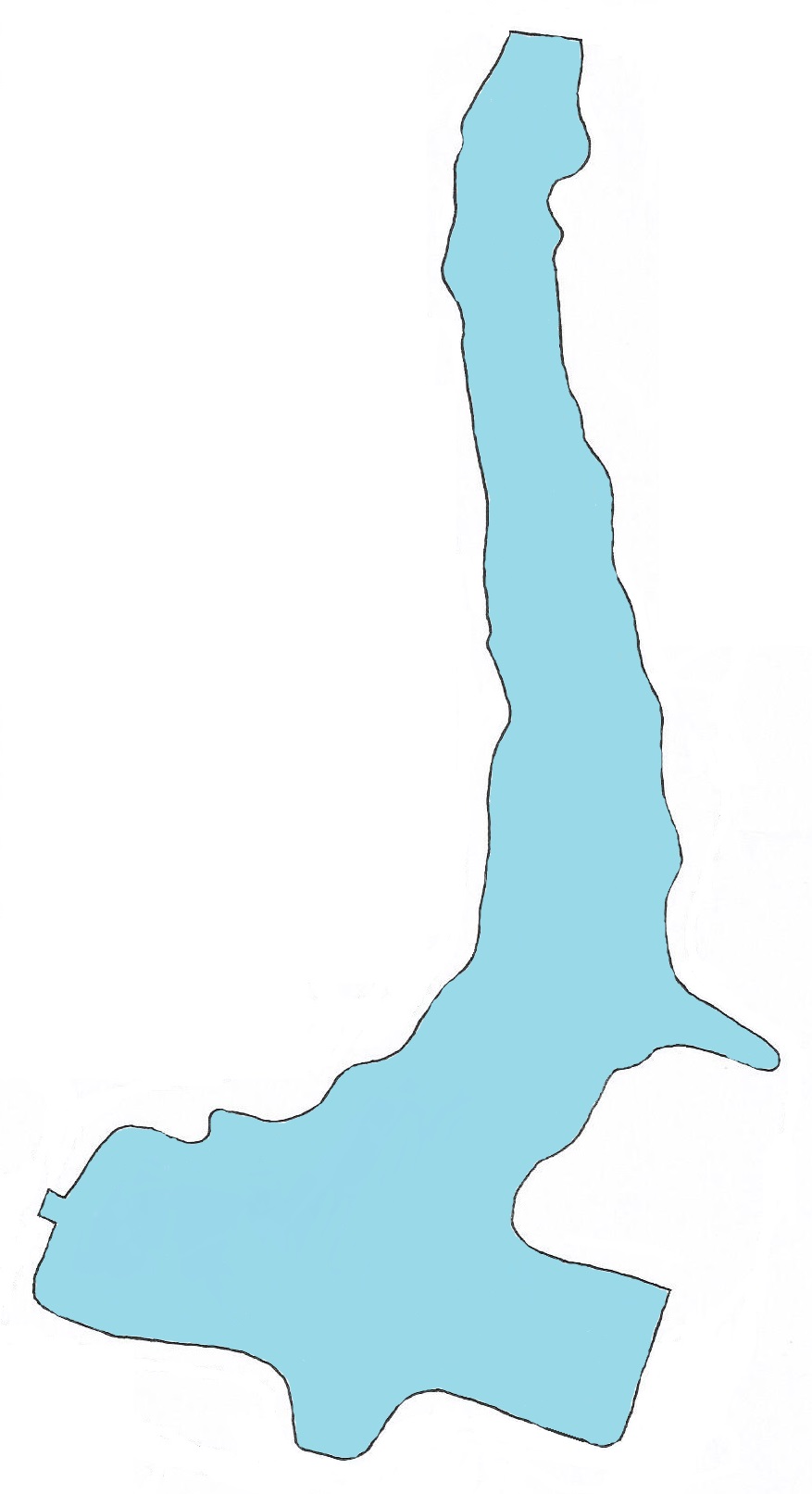 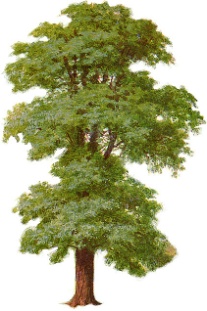 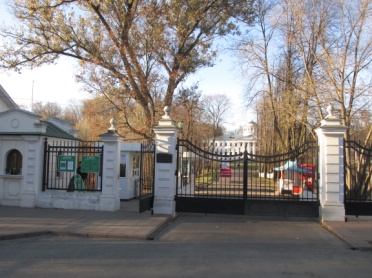 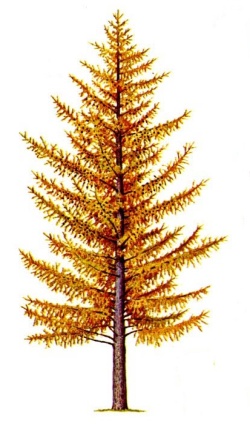 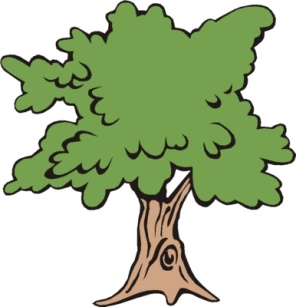 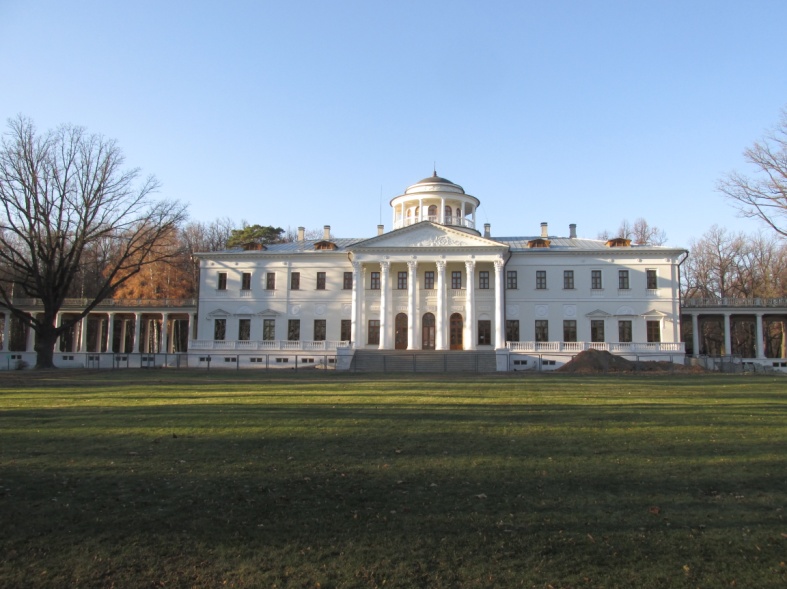 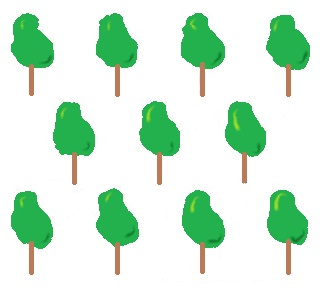 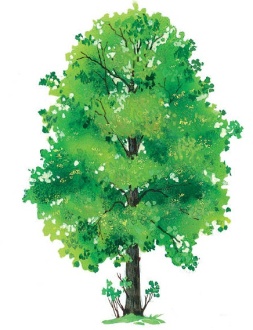 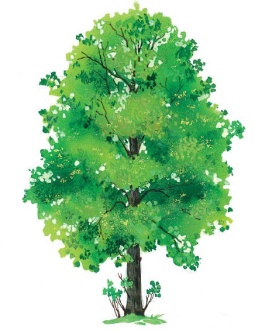 